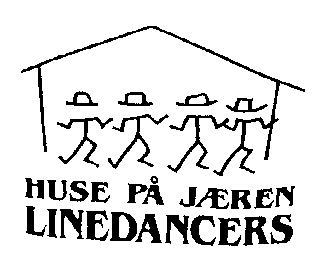 Danser, Vår 2015Med forbehold om endringer underveis.Hilsen instruktørene Lisa, Siri, Sissel & AlexanderMandagVidergåande18.30 – 20.00Begynnarar 18.30 – 20.00 OnsdagMidtimydlå 20.00 – 21.3012.01CheesecakeAlexReady to roll, BabySissel14.01Love is a MiracleSissel19.01This is ’Mad’SisselWanna DanceSiri21.01Crazy Foot MamboSiri26.01PinkSisselHillbilly GirlSiri28.01Tick Tack TwoSiri02.02RepetisjonLisaRepetisjonSiri04.02RepetisjonSiri09.02ÅpenAlexÅrsmøte11.02Årsmøte16.02VinterferieVinterferie18.02Vinterferie23.02Hey-OLisaEngelAlex25.02Saku shakeAlex02.03Down to the RiverSisselÅpenLisa04.03ÅpenLisa09.03RepetisjonSisselCountry HitchSissel11.03Nadie Como tuSissel16.03Samba Huh!AlexRepetisjonAlex18.03RepetisjonAlex23.03Show me your teethSisselBig girls boogieLisa25.03SuperheroesLisa30.03PåskePåske01.04Påske06.04PåskeCeltic SlideSissel08.04Shotgun MamboSissel13.04Chill FactorSisselCabo san LucasSiri15.04Rhyme or reasonSiri20.04RepetisjonSisselRepetisjonSiri22.04RepetisjonSiri